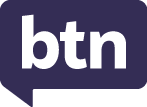 Teacher ResourceFocus QuestionsFaith BandlerWhat inspired Faith Bandler to become a rights activist?What did Faith and her friend’s campaign to change?What impact did the 1967 Referendum have on Indigenous people’s lives?What will Faith Bandler be remembered for?If you could meet Faith Bandler and ask her a question, what would it be?Edith CowanWhich Australian bank note does Edith Cowan feature on?Describe Edith Cowan’s life growing up.Complete the following sentence. Edith Cowan was the first Australian woman to serve as a member of ________________.What impact did Edith have on women’s lives today?What did you learn watching this story?Dorothy HillWhere and when was Dorothy Hill born?Dorothy was the first person in her family to go to university. True or false?Dorothy Hill was a famous…AnthropologistGeologistMeteorologistWhat type of work did Dorothy Hill do during WWII?Fill in the gaps. Dorothy Hill identified lots of new __________ species. Nancy Bird WaltonWhat sparked Nancy’s interest in flying?Which famous pilot gave Nancy flying lessons?At 19 years old Nancy made history. What happened?Why was Nancy Bird Walton known as the `angel of the sky’?What did Nancy do to encourage more women to get into aviation?Evonne Goolagong CawleyDescribe Evonne’s life growing up.How old was Evonne when she got her first tennis racquet? What was Evonne’s nickname?Which famous Aussie tennis star did she inspire?Think of a question you would like to ask Evonne Goolagong Cawley.Teacher ResourceAustralian Female PioneersActivity: BrainstormingBefore watching this story, students will brainstorm a list of significant Australian women. This activity can be done as a class or in smaller groups. The list can include famous Australian women or there might be an important woman in the students’ lives that has achieved something significant. Activity: Personal ResponseDiscuss the BTN stories as a class. Students will then choose a woman featured in one of the stories and complete one or more of the following incomplete sentences:[insert name] was an important Australian because…It was interesting to learn…These are five words that I would use to describe…This story made me feel…It is important to remember [insert name] because …Activity: BiographyStudents will choose a well-known Australian woman to research and write a biography about. They can choose one of the women featured in the BTN stories (see images below) or another significant Australian woman else. Before students begin to construct their biographies, hold a class discussion to find out what they already know about biographical writing.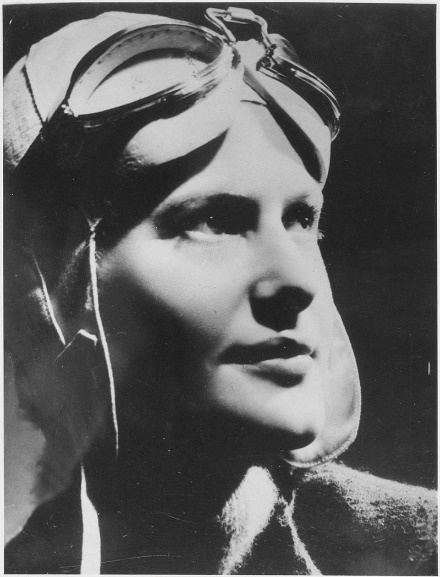 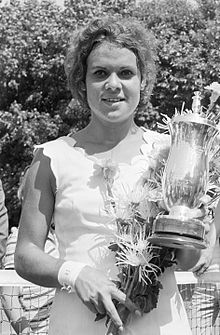 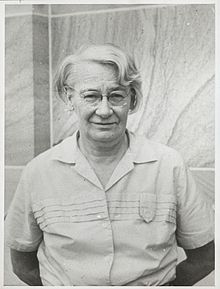 Dorothy Hill, source of image			Nancy Bird Walton, source of image		Evonne Goolagong Cawley,
										source of image
Use the questions below to get a class discussion started with your students about biographical writing.What does a biography tell us about a person?Where can you look to find information for your biographical writing? It could include the internet, newspaper articles, magazine articles and interviews, other biographies, historical books or television interviews. Why is it important to use more than one source of information?What makes a biography interesting? For example, key information and facts, a timeline of events, photographs, illustrations and quotes.Using the biography worksheet at the end of this activity, students will research and record information about one significant Australian woman. Some possible areas of research include:When and where were they born? Describe their family life growing up. What are some of their achievements? Choose one to explore in more detail. What inspired/motivated them?What were their challenges? How do we recognise their achievements?How have they made an impact on people’s lives?What do you admire about them?Further investigationCreate a timeline of significant events in their life. What are some of the key events in their life? Write a summary for one key event, which answers the 5 W’s – Who, What, Where, When and Why?How do primary sources (for example photos, letters, diaries, and official documents) help us understand what might have happened at a place in time? Find 1 or 2 primary sources that help you learn more about the person’s life. Imagine you could sit down and talk to them. What questions would you ask about their life and achievements?Write a letter thanking them for their achievements and how they have changed the world. Create a portrait.Make a Did You Know for other students. Activity: International Women’s DayInternational Women's Day is a global day celebrating the economic, political and social achievements of women past, present and future. How does your school honour and celebrate the achievements of women all around the world? Go to the UN International Women’s Day  website for more information. 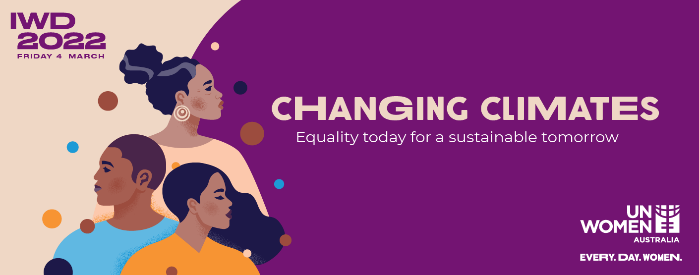 Useful WebsitesWomen in History Special – BTNNAIDOC Indigenous Women – BTNWomen’s History Month – BTNAustralian Women in Politics – BTNWomen’s History Month – Royal Australian Historical Society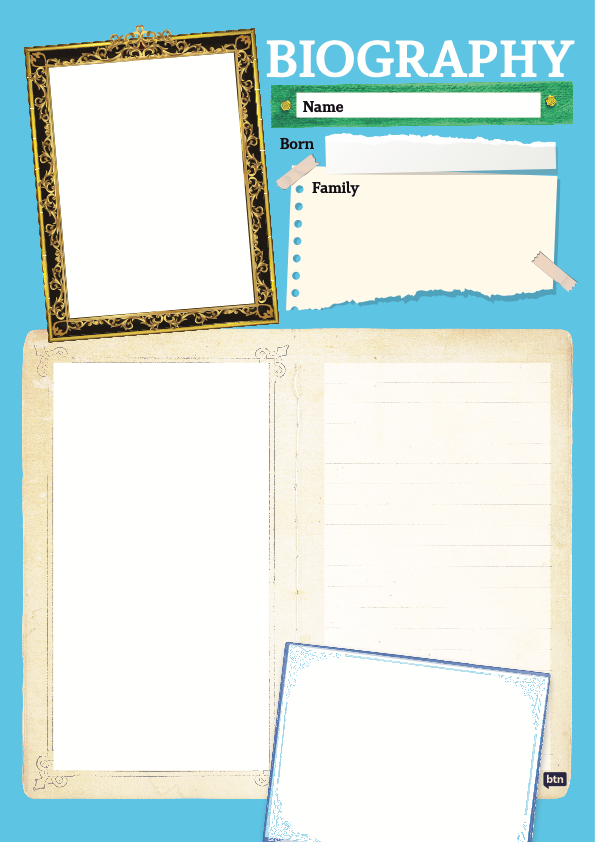 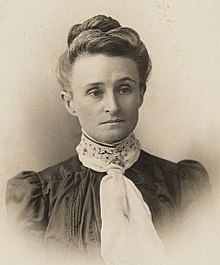 Edith Cowan, source of image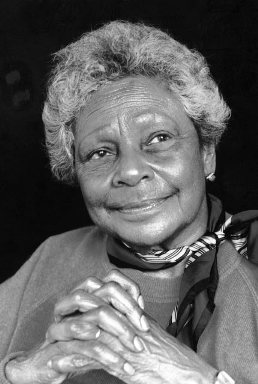 Faith Bandler, source of image